A KitapçığıDYK KURSU DENEME SINAVI CEVAP ANAHTARIB KitapçığıA Kitapçığı	7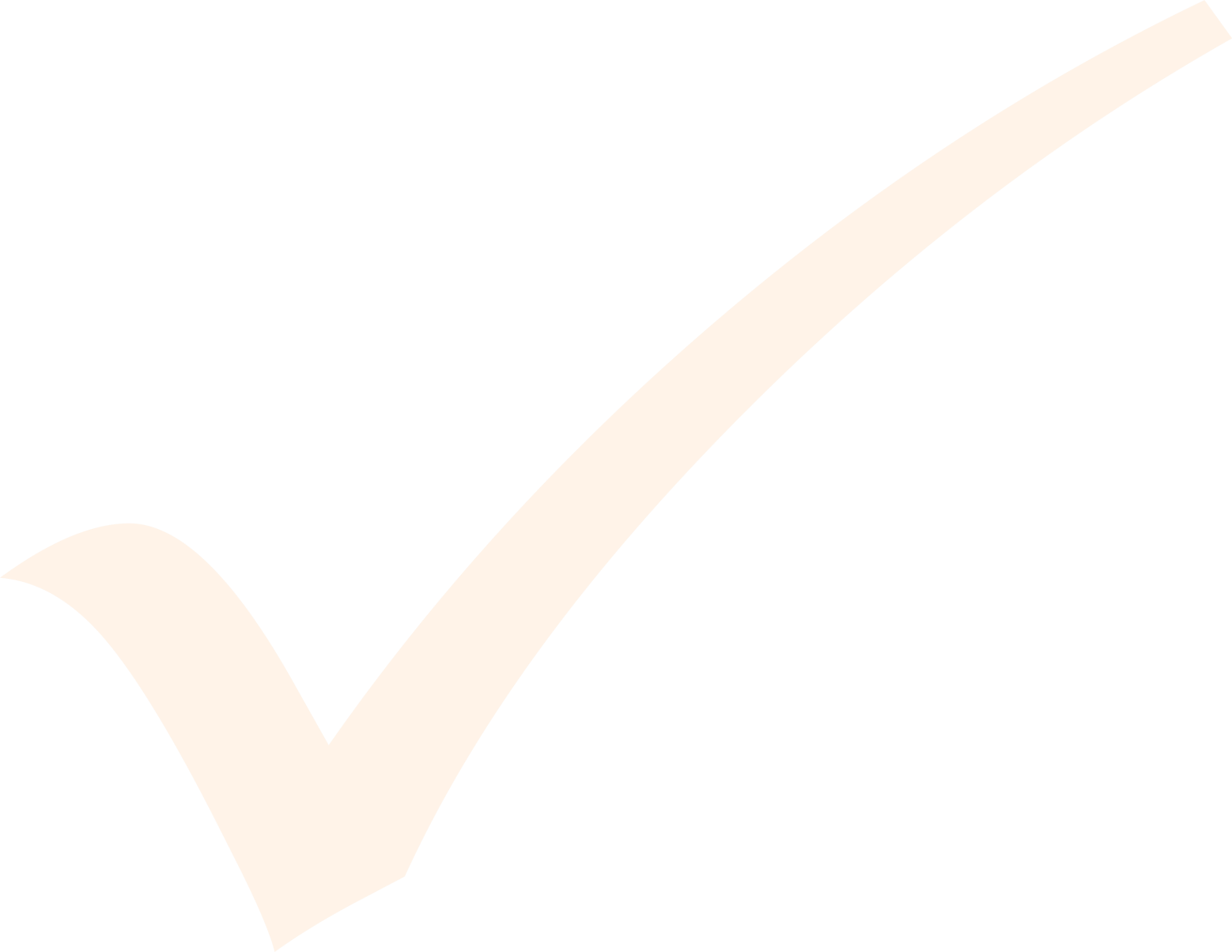 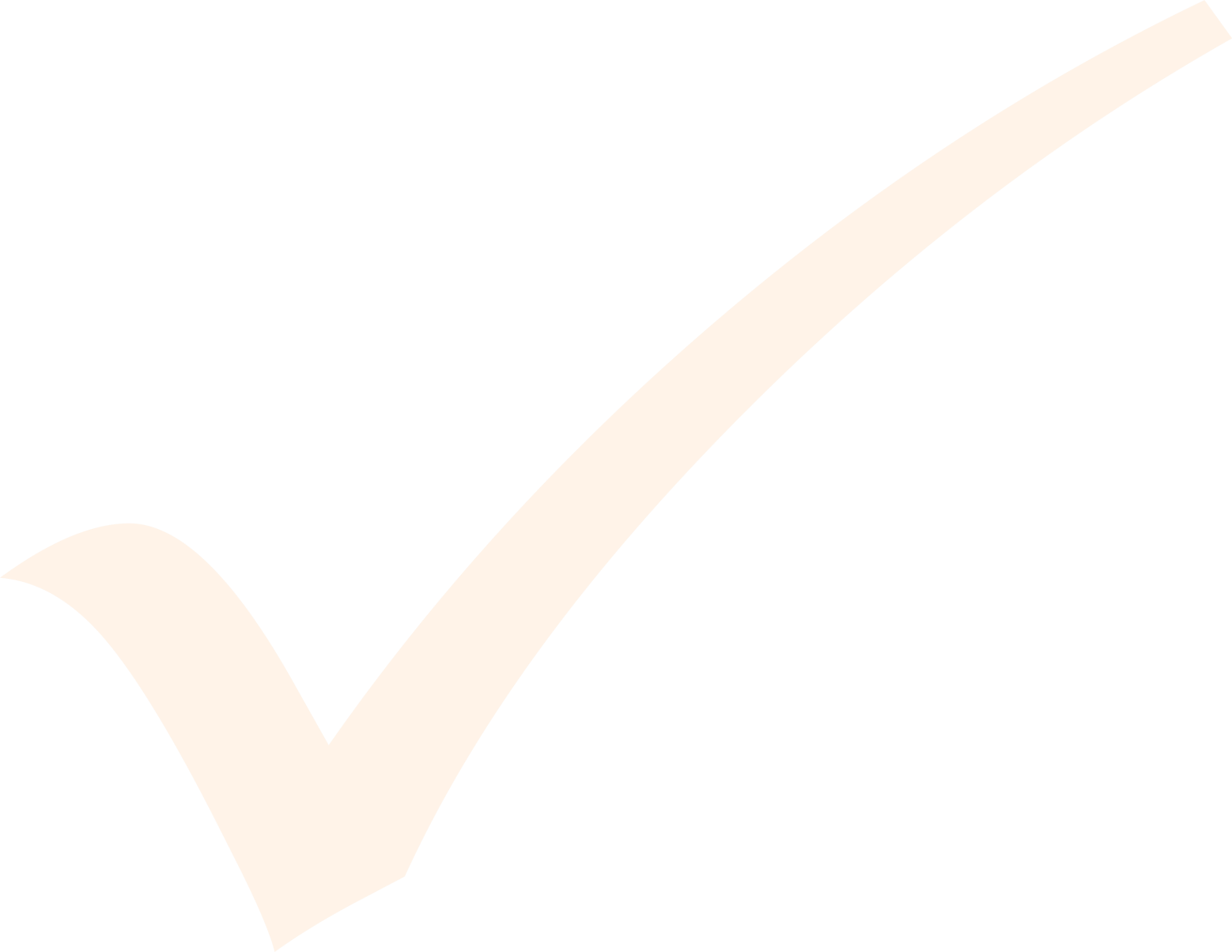 B KitapçığıA Kitapçığı	8B Kitapçığı A KitapçığıB KitapçığıDersler	1 2 3 4 5 6 7 8 9 10 11 12 13 14 15 16 17 18 19 20 21 22 23 24 25 26 27 28 29 30 31 32 33 34 35 36 37 38 39 40 41 42 43 44 45 46 47 48 49 50Dersler	1 2 3 4 5 6 7 8 9 10 11 12 13 14 15 16 17 18 19 20 21 22 23 24 25 26 27 28 29 30 31 32 33 34 35 36 37 38 39 40 41 42 43 44 45 46 47 48 49 50TürkçeB D C A B B C A C D B D A A C B A D B AMatematikD C A B A C D D C B A D A C B D C C B CFen BilimleriA A B ipt A B C D D B D ipt C C C A D B C BSosyal BilgilerB C A A C D D C A ADin Kül.ve Ah.Bil.D B B B C D C A B DİngilizceB D A D B A C C C ADersler	1 2 3 4 5 6 7 8 9 10 11 12 13 14 15 16 17 18 19 20 21 22 23 24 25 26 27 28 29 30 31 32 33 34 35 36 37 38 39 40 41 42 43 44 45 46 47 48 49 50Dersler	1 2 3 4 5 6 7 8 9 10 11 12 13 14 15 16 17 18 19 20 21 22 23 24 25 26 27 28 29 30 31 32 33 34 35 36 37 38 39 40 41 42 43 44 45 46 47 48 49 50TürkçeC A C D B D A A C B A D B A B D C A B BMatematikD A C B D C C B C D C A B A C D D C B AFen BilimleriA B C D D B D ipt C C C A D B C B A A B iptSosyal BilgilerD C A A B C A A C DDin Kül.ve Ah.Bil.D C A B D D B B B CİngilizceD B A C C C A B D ADersler	1 2 3 4 5 6 7 8 9 10 11 12 13 14 15 16 17 18 19 20 21 22 23 24 25 26 27 28 29 30 31 32 33 34 35 36 37 38 39 40 41 42 43 44 45 46 47 48 49 50Dersler	1 2 3 4 5 6 7 8 9 10 11 12 13 14 15 16 17 18 19 20 21 22 23 24 25 26 27 28 29 30 31 32 33 34 35 36 37 38 39 40 41 42 43 44 45 46 47 48 49 50TürkçeD A B C C D C C D A B D B A A C B A B CMatematikB D A C D B A C B D C C B D C B C A D BFen BilimleriC D D B A D A B B C A C A D D B C A A CSosyal BilgilerD B B B A C C D C BDin Kül.ve Ah.Bil.D B A C B C C D D CİngilizceB C B D A C D A D CDersler	1 2 3 4 5 6 7 8 9 10 11 12 13 14 15 16 17 18 19 20 21 22 23 24 25 26 27 28 29 30 31 32 33 34 35 36 37 38 39 40 41 42 43 44 45 46 47 48 49 50Dersler	1 2 3 4 5 6 7 8 9 10 11 12 13 14 15 16 17 18 19 20 21 22 23 24 25 26 27 28 29 30 31 32 33 34 35 36 37 38 39 40 41 42 43 44 45 46 47 48 49 50TürkçeC C D A B D B A A C B A B C D A B C C DMatematikB D C C B D C B C A D B B D A C D B A CFen BilimleriA C A D D B C A A C C D D B A D A B B CSosyal BilgilerA C C D C B D B B BDin Kül.ve Ah.Bil.A C B C C D D C D BİngilizceA C D A D C B C B DDersler	1 2 3 4 5 6 7 8 9 10 11 12 13 14 15 16 17 18 19 20 21 22 23 24 25 26 27 28 29 30 31 32 33 34 35 36 37 38 39 40 41 42 43 44 45 46 47 48 49 50Dersler	1 2 3 4 5 6 7 8 9 10 11 12 13 14 15 16 17 18 19 20 21 22 23 24 25 26 27 28 29 30 31 32 33 34 35 36 37 38 39 40 41 42 43 44 45 46 47 48 49 50TürkçeC B D C A A C B D B D B D A B C D C A CMatematikD C A C B D A B B B C A B C D A B C D AFen BilimleriB B D C A C A D C B D D A C C B A C D BSosyal BilgilerA B D  B D  B A A D DDin Kül.ve Ah.Bil.C C A C D D A B C DİngilizceB C A B D D ipt B C CDersler	1 2 3 4 5 6 7 8 9 10 11 12 13 14 15 16 17 18 19 20 21 22 23 24 25 26 27 28 29 30 31 32 33 34 35 36 37 38 39 40 41 42 43 44 45 46 47 48 49 50Dersler	1 2 3 4 5 6 7 8 9 10 11 12 13 14 15 16 17 18 19 20 21 22 23 24 25 26 27 28 29 30 31 32 33 34 35 36 37 38 39 40 41 42 43 44 45 46 47 48 49 50TürkçeA C B D B D B D A B C D C A C C B D C AMatematikB B C A B C D A B C D A D C A C B D A BFen BilimleriA D C B D D A C C B A C D B B B D C A CSosyal BilgilerD B A A D D A B D  BDin Kül.ve Ah.Bil.C D D A B C D C C Aİngilizceipt B C C B C A B D DDersler	1 2 3 4 5 6 7 8 9 10 11 12 13 14 15 16 17 18 19 20Dersler	1 2 3 4 5 6 7 8 9 10 11 12 13 14 15 16 17 18 19 20TürkçeA C B A B C D C D B A C A B DMatematikA D B C A B D C D C D A B C DFen BilimleriB D D C B A C D A D C B C D BSosyal BilgilerD A C A B D C C A B D B C D ADin Kül.ve Ah.Bil.C B B D A C C B C AİngilizceB A C D B C B D A DDersler	1 2 3 4 5 6 7 8 9 10 11 12 13 14 15 16 17 18 19 20Dersler	1 2 3 4 5 6 7 8 9 10 11 12 13 14 15 16 17 18 19 20TürkçeB A C A B D A C B A B C D C DMatematikA B C D A D B C A B D C D C DFen BilimleriC B C D B B D D C B A C D A DSosyal BilgilerD B C D A D A C A B D C C A BDin Kül.ve Ah.Bil.B D A C C B C A C BİngilizceB C B D A D B A C D